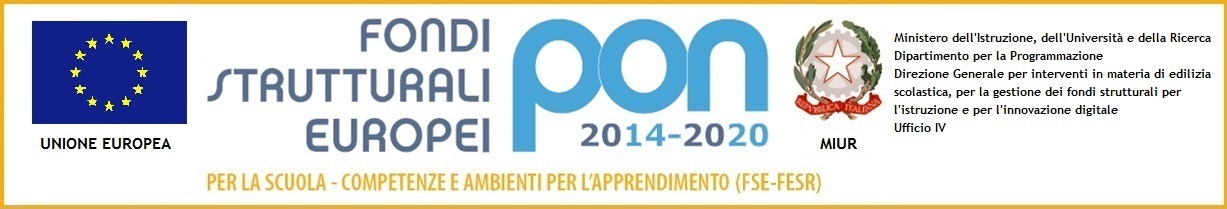 “Con l’Europa investiamo nel vostro futuro“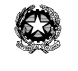 LICEO GINNASIO  STATALE  "BENEDETTO CAIROLI"CON ANNESSA SEZIONE DI LICEO SCIENTIFICO E LICEO DELLE SCIENZE UMANEVia Cairoli, 27 -  27029   VIGEVANO - Tel. 0381/84215 - C.F. 85005040184E-mail: PVPC010006@istruzione.it  -  Sito web: www.liceocairoli.gov.itP.E.C.pvpc010006@pec.istruzione.itPianoDidatticoPersonalizzatoanno scolastico 2019-2020per alunni stranieriPiano Didattico Personalizzato per alunni stranieriDati dell’alunno/aAnno scolastico: ............../...............Nome   e   Cognome:.............................................................................nato/a il....../……/......	a...............................................................Residente a:………………………………  in Via…………………………………………	n…….. prov.........Tel: ................................ e-mail........................................................Classe:………………	Sezione:…………	NORMATIVA DI RIFERIMENTODPR 394 del 31 agosto 1999 art. 45 “Regolamento recante norme di attuazione del testo unico delle disposizioni concernenti la disciplina dell’immigrazione e norme sulla condizione dello straniero”Circolare Ministeriale n.24 del 1marzo 2006 “Linee guida per l’accoglienza e l’integrazione degli alunni stranieri”Nota ministeriale n.465 del 27 gennaio 2012 “Studenti con cittadinanza non italiana iscritti a classi di istituti di istruzione secondaria di secondo grado. Esami distato”Informazioni preliminari (famiglia e carriera scolastica)Eventuali persone di lingua italiana cui far riferimento per le comunicazioni importanti:………………………………………………………………………………………………………………………………Membri della famiglia:Padre……………………………………………………………		………..……………………………………..(Cognome e nome)	(anni)	(attività svolta)Madre……………………………………………………………	………..    ……………………………………..(Cognome e nome)		(anni)	(attività svolta)In Italia vive:o	con i genitorio	con altri(specificare):…………………………………………………………..Carriera scolasticaMese e anno di arrivo in Italia: ……………………………………………….Tipologie di scuola frequentate nel paese d’origine: …………………………………………….Ultimo titolo di studio conseguito nel paese d’origine: in possesso della scuola di accoglienza/non in possesso Scuole frequentate in Italia:…………………………………………………..Lingua d’origine:………………………………………Lingue studiate oltre a quella d’origine:……………………………………………………..Altre lingue oltre quella d’origine parlate in famiglia:……………………………………………….Valutazione delle competenze in ingressoITALIANO (rilevate tramite test QCE - Quadro Comune delle Lingue Europee):A1 / A2 / B1 / B2 / C1 / C2MATEMATICA (a cura del docente di disciplina): gravemente lacunoso / carente / adeguatoCaratteristiche del processo di apprendimentoAtteggiamenti non verbali e interazioni verbaliinteragisce solo con gli adultiinteragisce in un rapporto a due/ nel piccolo grupposegue le attività in modo silenziososta in disparte e non partecipala classe mantiene un atteggiamento ostile nei suoi confrontiè solo nel tempo extra scolasticoricerca gli altri per le attività extra-lezione con esito positivoviene interpellato dai compagni durante le attività extra lezionechiede aiuto ai compagni con esito positivoPartecipazione e motivazionemostra interesse per le attività scolastiche manifestando inclinazione per …………………………………………………………….mostra interesse solo se sollecitato e sostenutosi impegna nelle attività scolastichealterna momenti di fiducia in se stesso ad altri in cui deve essere incoraggiatoè motivato ad apprendere, richiama attenzione, chiede spiegazioni, fa domandeStile cognitivonella concettualizzazione del compito dà priorità alla norma/ al compito/ al sistemaprivilegia la correttezza formale dei propri enunciati e in caso di incertezza non si esprimesi esprime in modo molto diretto utilizzando strategie verbali e non verbali tralasciando la correttezza formale degli enunciatisi esprime con tutti i mezzi linguistici a sua disposizione privilegiando la partecipazione alla conversazione indipendentemente dalla correttezza formale e dal tipo di compito richiestoNello svolgimento di un compito assegnato a scuola:Grado di autonomia:	□ iniziale	□ base	□ intermedio	□ avanzatoricorre all’aiuto dell’insegnante per ulteriori spiegazioniricorre all’aiuto di un compagnoutilizza strumenti compensativiPunti di forza dell’alunno/a:………………………………………………………………………………………………………………………………………………………………………………………………………………………………………………………………………………………………………………………………………………………………………………………………………………………………………………………………………………………………………………………………………………………………………………………………………………………………………………………………………………………………………………………………………………………………Strategie didattiche da mettere in atto:utilizzo di testi semplificaticonsolidamento didattico individualecorso di Italiano L2 in orario extracurricolaretutoraggio in orario curricolaretutoraggio tra pari in orario extracurricolarerecupero didattico individualelavoro di gruppo in laboratoriolavoro in piccolo gruppilavoro sulla conoscenza della cultura del paese di origine dello studente e del valore dell’inclusione (in classe)altro5. Programmazione didattica personalizzataPatto di corresponsabilità educativa previsto dal D.P.R. 21 novembre 2007, n. 235 In base alla programmazione di classe ogni docente disciplinare specifica di seguito le misure dispensative, gli strumenti compensativi, le modalità di verifica e i criteri di valutazione adottati per l’anno scolastico in corso.Per gli obiettivi minimi delle singole discipline in termini di competenze e conoscenze si vedano i piani di lavoro dei relativi docenti e/o la programmazione dei dipartimenti disciplinari.ValutazioneLa valutazione di fine anno scolastico fa riferimento al Piano Didattico Personalizzato e tiene conto dei seguenti indicatori:Percorso scolastico pregressoRisultati ottenuti nell’apprendimento dell’Italiano L2 e/o nelle azioni di sostegno programmateRisultati ottenuti nei percorsi disciplinari programmatiMotivazione, partecipazione, impegnoProgressione e potenzialità d’apprendimentoParte da compilare con la collaborazione dei genitori ai fini di una conoscenza più approfondita e completa della situazione dell’alunno.Autostima dell’alunno/aNulla     scarsa	□sufficiente	□buona	□esagerataNello svolgimento dei compiti a casa:Strategie utilizzate nello studio:sottolinea, identifica parole-chiave, fa schemi e/o mappe autonomamente…utilizza schemi e/o mappe fatte da altri (insegnanti, tutor, genitori…)rielabora il testo scritto al computer, utilizzando il correttore ortografico e/o la sintesi vocale….Grado di autonomia dell’alunno/a:□ iniziale	□ base	□ intermedio	□ avanzatoEventuali aiuti:ricorre all’aiuto di un tutorricorre all’aiuto di un genitore/familiarericorre all’aiuto di un compagnoutilizza strumenti compensativiStrumenti da utilizzare a casa:strumenti informatici (pc, videoscrittura con correttore ortografico)testi semplificati e/o ridottischemi e mapperegistrazioni digitalimateriali multimediali (video, simulazioni…)altroOSSERVAZIONI PARTICOLARI DELLA FAMIGLIA:……………………………………………………………………………………………………………………………………………………………………………………………………………………………………………………………………………………………………………………………………………………………………………………………………………………………………………………………………………………………………………………………………………………………………………………………………………………………………………………………………………………………………………………………………………………………………………………………………………………………………………………………………………………………………………………………………………………………………………………………………………………………………………………………………………..IL PRESENTE PIANO DIDATTICO PERSONALIZZATO È STATO CONCORDATO E REDATTO INDATA	(NELLA TABELLA SOPRA SONO ELENCATE LE MATERIE DEL LICEO SCIENTIFICO. IL COORDINATORE AVRA’ CURA DI INSERIRE LE DISCIPLINE MANCANTI OVVERO CANCELLARE QUELLE NON PRESENTI NELL’INDIRIZZO (SC. UMANE/CLASSICO/SCIENTIFICO) A CUI L’ALUNNO APPARTIENE)N.B. Il sottoscritto, consapevole delle conseguenze amministrative e penali per chi rilascia dichiarazioni non corrispondenti a verità, ai sensi del DPR 245/2000, dichiara di aver effettuato la scelta/richiesta in osservanza delle disposizioni sulla responsabilità genitoriale di cui agli ART.316, 317 ter e 337 quater del codice civile, che richiedono il consenso di entrambi i genitori.DisciplinaMisure dispensativeStrumenti compensativiModalità di verifica e criteri di valutazioneNome e Cognome (in stampatello)FIRMAFamiglia:Famiglia:Alunno/aItalianoLatinoStoria-geografiaStoriaFilosofiaIngleseMatematicaFisicaScienzeDisegno e storia dell’arteEducazione fisicaReligioneCoordinatore di classeDirigente scolasticoALBERTO PANZARASA